Quadro Rubic UnaTillbehör Quadro:Foton: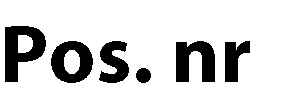 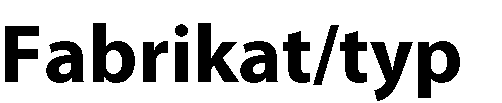 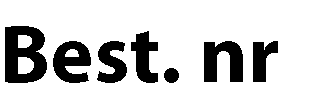 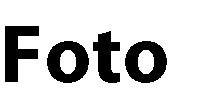 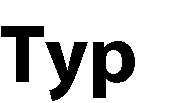 Quadro 40  	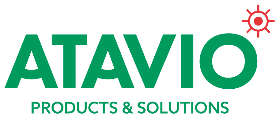 E-7344213Art. 574800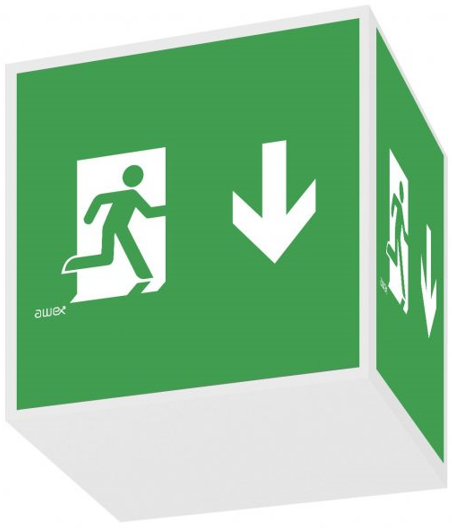 Batteri: Enligt CentralPiktogram: PiktogramsetLäsavstånd: 40m Montage: TakBestyckning: LED Övrigt: IP41Effekt:3x1WQuadro 60E-Art. 574801Batteri: Enligt CentralPiktogram: PiktogramsetLäsavstånd: 60m Montage: TakBestyckning: LED Övrigt: IP41Effekt:3x1WSymbolfolie Pil Höger RullstolE-7347113Art. 129980Symbolfolie Pil Vänster RullstolE-7347114Art. 129981Symbolfolie Pil Ned RullstolE-7347115Art. 129982Piktogram Pil ned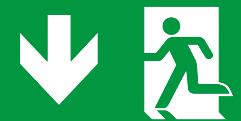 Piktogram Pil hö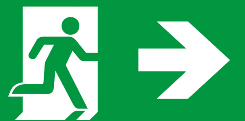 Piktogram Pil vä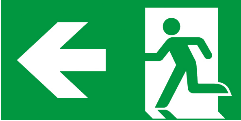 Piktogram Pil ned Rullstol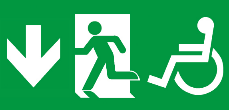 Piktogram Pil hö Rullstol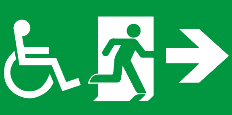 Piktogram Pil vä Rullstol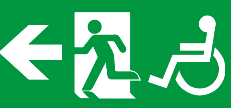 